                                                  17.04.2020	LessonTopic: Family members and directions.Wykonajcie ćwiczenie 1 ze strony 120 (podręcznik). Do zeszytu zapiszcie tylko te wyrazy, które pasują do obrazków.Wykonajcie  ćwiczenie 3 stanowiące powtórkę nazw członków rodziny. Podzielcie nazwy na dwie kategorie żeńską (female)  i męską (male). Zapiszcie je parami, czyli, np. matka - ojciec (po angielsku;-)Wykonajcie ćwiczenie 4 ze strony 120. Całość tekstu przepiszcie do zeszytu przedmiotowego. Dla chętnych!!! Zachęcam do odwiedzenia poniższej strony i sprawdzeniu wiedzy na temat przyimków. Można, np. przeczytać dane zdanie, narysować położenie przedmiotów względem siebie, a potem kliknąć na fiszkę i sprawdzić, czy miało się rację i właśnie tak powinny być umieszczone…Oto link:ttps://quizlet.com/266172382/in-front-of-behind-next-to-between-opposite-inon-the-corner-of-in-the-middle-of-flash-cards/	UWAGA ZADANIE OBOWIĄZKOWE: Wykonajcie  to ćwiczenie uzupełniając zdania odpowiednimi przyimkami: next to, under, between, in front of, behind, over, near lub też opposite. Zastanówcie się, które przyimki najlepiej pasują do danej sytuacji.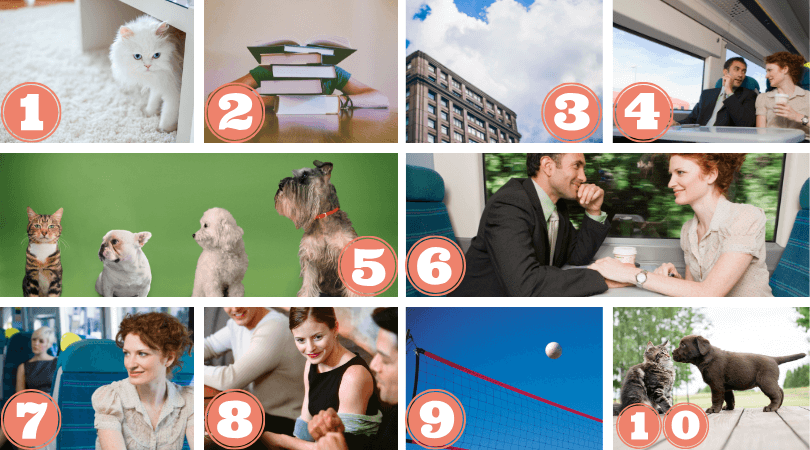 There is a cat ...........................the table. The woman is sleeping ........................the books.There are some clouds ..........................the building.Janet is sitting ....................Tom. There is a cat ...........................the dogs.Janet is sitting ..........................Tom. Janet is sitting ........................a young woman.Linda is sitting ..............................Jack and Harry. The ball is ........................the net.The dog is standing ....................the cat.Pozdrawiam i życzę spokojnego weekendu... Do poniedziałku…Początek formularzaDół formularzaFemaleMale 